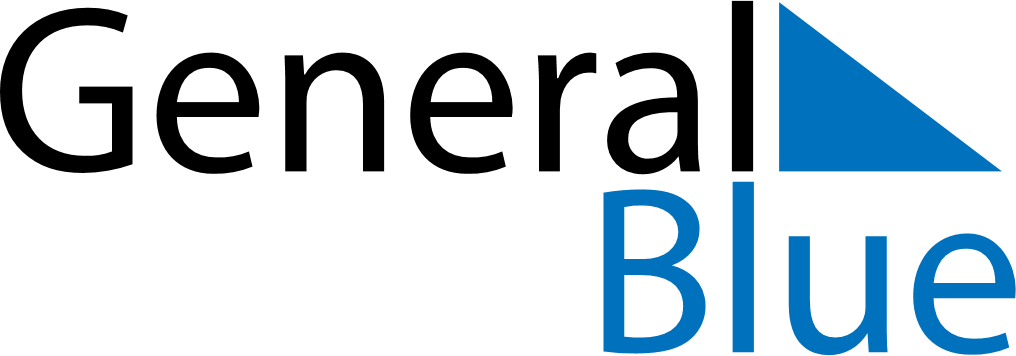 March 2029March 2029March 2029March 2029BelizeBelizeBelizeSundayMondayTuesdayWednesdayThursdayFridayFridaySaturday12234567899101112131415161617Baron Bliss Day18192021222323242526272829303031Good FridayGood FridayEaster Saturday